La solicitud debe presentarse en Montevideo con 30 días de antelación.	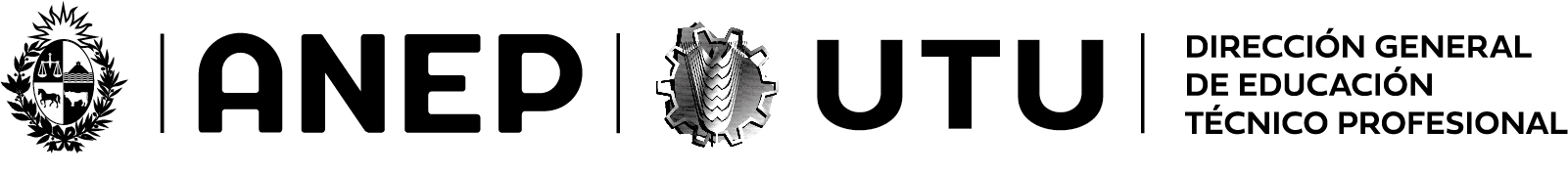 SOLICITUD DE LICENCIA ESPECIAL Y EXTRAORDINARIA          LICENCIA PARCIALLICENCIA TOTALDATOS PERSONALES:DATOS PERSONALES:DATOS PERSONALES:DATOS PERSONALES:DATOS PERSONALES:DATOS PERSONALES:DATOS PERSONALES:DATOS PERSONALES:DATOS PERSONALES:APELLIDOS Y NOMBRES:APELLIDOS Y NOMBRES:APELLIDOS Y NOMBRES:APELLIDOS Y NOMBRES:APELLIDOS Y NOMBRES:APELLIDOS Y NOMBRES:APELLIDOS Y NOMBRES:APELLIDOS Y NOMBRES:C.I.:DOMICILIO:DOMICILIO:DOMICILIO:DOMICILIO:DOMICILIO:DOMICILIO:DOMICILIO:DOMICILIO:TEL.:TEL.:TEL.:CORREO ELECTRÓNICO:CORREO ELECTRÓNICO:CORREO ELECTRÓNICO:CORREO ELECTRÓNICO:CORREO ELECTRÓNICO:CORREO ELECTRÓNICO:CORREO ELECTRÓNICO:CORREO ELECTRÓNICO:CORREO ELECTRÓNICO:CORREO ELECTRÓNICO:CARGOS DOCENTES Y NO DOCENTES QUE OCUPA: CARGOS DOCENTES Y NO DOCENTES QUE OCUPA: CARGOS DOCENTES Y NO DOCENTES QUE OCUPA: CARGOS DOCENTES Y NO DOCENTES QUE OCUPA: CARGOS DOCENTES Y NO DOCENTES QUE OCUPA: CARGOS DOCENTES Y NO DOCENTES QUE OCUPA: CARGOS DOCENTES Y NO DOCENTES QUE OCUPA: CARGOS DOCENTES Y NO DOCENTES QUE OCUPA: CARGOS DOCENTES Y NO DOCENTES QUE OCUPA: CARGOS DOCENTES Y NO DOCENTES QUE OCUPA: CARGOS DOCENTES Y NO DOCENTES QUE OCUPA: CARGOS DOCENTES Y NO DOCENTES QUE OCUPA: CARGOS DOCENTES Y NO DOCENTES QUE OCUPA: CARGOS DOCENTES Y NO DOCENTES QUE OCUPA: CARGOS DOCENTES Y NO DOCENTES QUE OCUPA: CARGOS DOCENTES Y NO DOCENTES QUE OCUPA: CARGOS DOCENTES Y NO DOCENTES QUE OCUPA: CARGOS DOCENTES Y NO DOCENTES QUE OCUPA: CARGOS DOCENTES Y NO DOCENTES QUE OCUPA: CARGOS DOCENTES Y NO DOCENTES QUE OCUPA: CARGOS DOCENTES Y NO DOCENTES QUE OCUPA: CARGOS DOCENTES Y NO DOCENTES QUE OCUPA: CARGOS DOCENTES Y NO DOCENTES QUE OCUPA: CARGOS DOCENTES Y NO DOCENTES QUE OCUPA: CARGO/ASIGNATURACARGO/ASIGNATURACARGO/ASIGNATURACARGO/ASIGNATURACARGO/ASIGNATURACARGO/ASIGNATURACARGO/ASIGNATURACARGO/ASIGNATURACARGO/ASIGNATURACARGO/ASIGNATURACARGO/ASIGNATURACARGO/ASIGNATURACARGO/ASIGNATURACARGO/ASIGNATURACARGO/ASIGNATURACARGO/ASIGNATURACARGO/ASIGNATURACARGO/ASIGNATURAHS. SEM.HS. SEM.REPARTICIÓNREPARTICIÓNREPARTICIÓNREPARTICIÓNREPARTICIÓNREPARTICIÓNREPARTICIÓNREPARTICIÓNREPARTICIÓNCARÁCTER CARGOCARÁCTER CARGOCARÁCTER CARGOCARÁCTER CARGOCARÁCTER CARGOCARÁCTER CARGOLICENCIA SOLICITADA:LICENCIA SOLICITADA:LICENCIA SOLICITADA:LICENCIA SOLICITADA:LICENCIA SOLICITADA:LICENCIA SOLICITADA:LICENCIA SOLICITADA:LICENCIA SOLICITADA:LICENCIA SOLICITADA:LICENCIA SOLICITADA:CARGO/ASIGNATURACARGO/ASIGNATURACARGO/ASIGNATURACARGO/ASIGNATURACARGO/ASIGNATURACARGO/ASIGNATURACARGO/ASIGNATURACARGO/ASIGNATURACARGO/ASIGNATURACARGO/ASIGNATURACARGO/ASIGNATURACARGO/ASIGNATURACARGO/ASIGNATURACARGO/ASIGNATURACARGO/ASIGNATURACARGO/ASIGNATURACARGO/ASIGNATURACARGO/ASIGNATURAHS. SEM.HS. SEM.REPARTICIÓNREPARTICIÓNREPARTICIÓNREPARTICIÓNREPARTICIÓNREPARTICIÓNREPARTICIÓNREPARTICIÓNREPARTICIÓNCARÁCTER CARGOCARÁCTER CARGOCARÁCTER CARGOCARÁCTER CARGOCARÁCTER CARGOCARÁCTER CARGODESDE: DESDE: HASTA: HASTA: HASTA: HASTA: HASTA: HASTA: CON SUELDO:CON SUELDO:SIN SUELDO:SIN SUELDO:SIN SUELDO:SIN SUELDO:SIN SUELDO:MOTIVO:MOTIVO:MOTIVO:MOTIVO:ART. DOC.:    ART. DOC.:    ART. DOC.:    ART. DOC.:    ART. DOC.:    70.970.970.970.970.970.1470.1470.1470.1475ART. NO DOC.:ART. NO DOC.:67676868COMPROBANTE ADJUNTO DE:COMPROBANTE ADJUNTO DE:COMPROBANTE ADJUNTO DE:COMPROBANTE ADJUNTO DE:COMPROBANTE ADJUNTO DE:COMPROBANTE ADJUNTO DE:COMPROBANTE ADJUNTO DE:COMPROBANTE ADJUNTO DE:COMPROBANTE ADJUNTO DE:COMPROBANTE ADJUNTO DE:COMPROBANTE ADJUNTO DE:COMPROBANTE ADJUNTO DE:COMPROBANTE ADJUNTO DE:DECLARO QUE INCLUYO TODOS LOS CARGOS POR LOS QUE SOLICITO LICENCIA Y QUE PRESENTO ESTA SOLICITUD EN LA REPARTICIÓN DONDE TENGO MAYOR CARGA HORARIA, COMPROMETIÉNDOME A COMUNICAR DE INMEDIATO EN FORMA ESCRITA A LOS DIRECTORES/JEFES DE LAS DEMÁS REPARTICIONES DONDE SOLICITO LICENCIA.DECLARO QUE INCLUYO TODOS LOS CARGOS POR LOS QUE SOLICITO LICENCIA Y QUE PRESENTO ESTA SOLICITUD EN LA REPARTICIÓN DONDE TENGO MAYOR CARGA HORARIA, COMPROMETIÉNDOME A COMUNICAR DE INMEDIATO EN FORMA ESCRITA A LOS DIRECTORES/JEFES DE LAS DEMÁS REPARTICIONES DONDE SOLICITO LICENCIA.DECLARO QUE INCLUYO TODOS LOS CARGOS POR LOS QUE SOLICITO LICENCIA Y QUE PRESENTO ESTA SOLICITUD EN LA REPARTICIÓN DONDE TENGO MAYOR CARGA HORARIA, COMPROMETIÉNDOME A COMUNICAR DE INMEDIATO EN FORMA ESCRITA A LOS DIRECTORES/JEFES DE LAS DEMÁS REPARTICIONES DONDE SOLICITO LICENCIA.DECLARO QUE INCLUYO TODOS LOS CARGOS POR LOS QUE SOLICITO LICENCIA Y QUE PRESENTO ESTA SOLICITUD EN LA REPARTICIÓN DONDE TENGO MAYOR CARGA HORARIA, COMPROMETIÉNDOME A COMUNICAR DE INMEDIATO EN FORMA ESCRITA A LOS DIRECTORES/JEFES DE LAS DEMÁS REPARTICIONES DONDE SOLICITO LICENCIA.DECLARO QUE INCLUYO TODOS LOS CARGOS POR LOS QUE SOLICITO LICENCIA Y QUE PRESENTO ESTA SOLICITUD EN LA REPARTICIÓN DONDE TENGO MAYOR CARGA HORARIA, COMPROMETIÉNDOME A COMUNICAR DE INMEDIATO EN FORMA ESCRITA A LOS DIRECTORES/JEFES DE LAS DEMÁS REPARTICIONES DONDE SOLICITO LICENCIA.DECLARO QUE INCLUYO TODOS LOS CARGOS POR LOS QUE SOLICITO LICENCIA Y QUE PRESENTO ESTA SOLICITUD EN LA REPARTICIÓN DONDE TENGO MAYOR CARGA HORARIA, COMPROMETIÉNDOME A COMUNICAR DE INMEDIATO EN FORMA ESCRITA A LOS DIRECTORES/JEFES DE LAS DEMÁS REPARTICIONES DONDE SOLICITO LICENCIA.DECLARO QUE INCLUYO TODOS LOS CARGOS POR LOS QUE SOLICITO LICENCIA Y QUE PRESENTO ESTA SOLICITUD EN LA REPARTICIÓN DONDE TENGO MAYOR CARGA HORARIA, COMPROMETIÉNDOME A COMUNICAR DE INMEDIATO EN FORMA ESCRITA A LOS DIRECTORES/JEFES DE LAS DEMÁS REPARTICIONES DONDE SOLICITO LICENCIA.DECLARO QUE INCLUYO TODOS LOS CARGOS POR LOS QUE SOLICITO LICENCIA Y QUE PRESENTO ESTA SOLICITUD EN LA REPARTICIÓN DONDE TENGO MAYOR CARGA HORARIA, COMPROMETIÉNDOME A COMUNICAR DE INMEDIATO EN FORMA ESCRITA A LOS DIRECTORES/JEFES DE LAS DEMÁS REPARTICIONES DONDE SOLICITO LICENCIA.DECLARO QUE INCLUYO TODOS LOS CARGOS POR LOS QUE SOLICITO LICENCIA Y QUE PRESENTO ESTA SOLICITUD EN LA REPARTICIÓN DONDE TENGO MAYOR CARGA HORARIA, COMPROMETIÉNDOME A COMUNICAR DE INMEDIATO EN FORMA ESCRITA A LOS DIRECTORES/JEFES DE LAS DEMÁS REPARTICIONES DONDE SOLICITO LICENCIA.DECLARO QUE INCLUYO TODOS LOS CARGOS POR LOS QUE SOLICITO LICENCIA Y QUE PRESENTO ESTA SOLICITUD EN LA REPARTICIÓN DONDE TENGO MAYOR CARGA HORARIA, COMPROMETIÉNDOME A COMUNICAR DE INMEDIATO EN FORMA ESCRITA A LOS DIRECTORES/JEFES DE LAS DEMÁS REPARTICIONES DONDE SOLICITO LICENCIA.DECLARO QUE INCLUYO TODOS LOS CARGOS POR LOS QUE SOLICITO LICENCIA Y QUE PRESENTO ESTA SOLICITUD EN LA REPARTICIÓN DONDE TENGO MAYOR CARGA HORARIA, COMPROMETIÉNDOME A COMUNICAR DE INMEDIATO EN FORMA ESCRITA A LOS DIRECTORES/JEFES DE LAS DEMÁS REPARTICIONES DONDE SOLICITO LICENCIA.DECLARO QUE INCLUYO TODOS LOS CARGOS POR LOS QUE SOLICITO LICENCIA Y QUE PRESENTO ESTA SOLICITUD EN LA REPARTICIÓN DONDE TENGO MAYOR CARGA HORARIA, COMPROMETIÉNDOME A COMUNICAR DE INMEDIATO EN FORMA ESCRITA A LOS DIRECTORES/JEFES DE LAS DEMÁS REPARTICIONES DONDE SOLICITO LICENCIA.DECLARO QUE INCLUYO TODOS LOS CARGOS POR LOS QUE SOLICITO LICENCIA Y QUE PRESENTO ESTA SOLICITUD EN LA REPARTICIÓN DONDE TENGO MAYOR CARGA HORARIA, COMPROMETIÉNDOME A COMUNICAR DE INMEDIATO EN FORMA ESCRITA A LOS DIRECTORES/JEFES DE LAS DEMÁS REPARTICIONES DONDE SOLICITO LICENCIA.DECLARO QUE INCLUYO TODOS LOS CARGOS POR LOS QUE SOLICITO LICENCIA Y QUE PRESENTO ESTA SOLICITUD EN LA REPARTICIÓN DONDE TENGO MAYOR CARGA HORARIA, COMPROMETIÉNDOME A COMUNICAR DE INMEDIATO EN FORMA ESCRITA A LOS DIRECTORES/JEFES DE LAS DEMÁS REPARTICIONES DONDE SOLICITO LICENCIA.DECLARO QUE INCLUYO TODOS LOS CARGOS POR LOS QUE SOLICITO LICENCIA Y QUE PRESENTO ESTA SOLICITUD EN LA REPARTICIÓN DONDE TENGO MAYOR CARGA HORARIA, COMPROMETIÉNDOME A COMUNICAR DE INMEDIATO EN FORMA ESCRITA A LOS DIRECTORES/JEFES DE LAS DEMÁS REPARTICIONES DONDE SOLICITO LICENCIA.DECLARO QUE INCLUYO TODOS LOS CARGOS POR LOS QUE SOLICITO LICENCIA Y QUE PRESENTO ESTA SOLICITUD EN LA REPARTICIÓN DONDE TENGO MAYOR CARGA HORARIA, COMPROMETIÉNDOME A COMUNICAR DE INMEDIATO EN FORMA ESCRITA A LOS DIRECTORES/JEFES DE LAS DEMÁS REPARTICIONES DONDE SOLICITO LICENCIA.DECLARO QUE INCLUYO TODOS LOS CARGOS POR LOS QUE SOLICITO LICENCIA Y QUE PRESENTO ESTA SOLICITUD EN LA REPARTICIÓN DONDE TENGO MAYOR CARGA HORARIA, COMPROMETIÉNDOME A COMUNICAR DE INMEDIATO EN FORMA ESCRITA A LOS DIRECTORES/JEFES DE LAS DEMÁS REPARTICIONES DONDE SOLICITO LICENCIA.DECLARO QUE INCLUYO TODOS LOS CARGOS POR LOS QUE SOLICITO LICENCIA Y QUE PRESENTO ESTA SOLICITUD EN LA REPARTICIÓN DONDE TENGO MAYOR CARGA HORARIA, COMPROMETIÉNDOME A COMUNICAR DE INMEDIATO EN FORMA ESCRITA A LOS DIRECTORES/JEFES DE LAS DEMÁS REPARTICIONES DONDE SOLICITO LICENCIA.DECLARO QUE INCLUYO TODOS LOS CARGOS POR LOS QUE SOLICITO LICENCIA Y QUE PRESENTO ESTA SOLICITUD EN LA REPARTICIÓN DONDE TENGO MAYOR CARGA HORARIA, COMPROMETIÉNDOME A COMUNICAR DE INMEDIATO EN FORMA ESCRITA A LOS DIRECTORES/JEFES DE LAS DEMÁS REPARTICIONES DONDE SOLICITO LICENCIA.DECLARO QUE INCLUYO TODOS LOS CARGOS POR LOS QUE SOLICITO LICENCIA Y QUE PRESENTO ESTA SOLICITUD EN LA REPARTICIÓN DONDE TENGO MAYOR CARGA HORARIA, COMPROMETIÉNDOME A COMUNICAR DE INMEDIATO EN FORMA ESCRITA A LOS DIRECTORES/JEFES DE LAS DEMÁS REPARTICIONES DONDE SOLICITO LICENCIA.DECLARO QUE INCLUYO TODOS LOS CARGOS POR LOS QUE SOLICITO LICENCIA Y QUE PRESENTO ESTA SOLICITUD EN LA REPARTICIÓN DONDE TENGO MAYOR CARGA HORARIA, COMPROMETIÉNDOME A COMUNICAR DE INMEDIATO EN FORMA ESCRITA A LOS DIRECTORES/JEFES DE LAS DEMÁS REPARTICIONES DONDE SOLICITO LICENCIA.DECLARO QUE INCLUYO TODOS LOS CARGOS POR LOS QUE SOLICITO LICENCIA Y QUE PRESENTO ESTA SOLICITUD EN LA REPARTICIÓN DONDE TENGO MAYOR CARGA HORARIA, COMPROMETIÉNDOME A COMUNICAR DE INMEDIATO EN FORMA ESCRITA A LOS DIRECTORES/JEFES DE LAS DEMÁS REPARTICIONES DONDE SOLICITO LICENCIA.DECLARO QUE INCLUYO TODOS LOS CARGOS POR LOS QUE SOLICITO LICENCIA Y QUE PRESENTO ESTA SOLICITUD EN LA REPARTICIÓN DONDE TENGO MAYOR CARGA HORARIA, COMPROMETIÉNDOME A COMUNICAR DE INMEDIATO EN FORMA ESCRITA A LOS DIRECTORES/JEFES DE LAS DEMÁS REPARTICIONES DONDE SOLICITO LICENCIA.DECLARO QUE INCLUYO TODOS LOS CARGOS POR LOS QUE SOLICITO LICENCIA Y QUE PRESENTO ESTA SOLICITUD EN LA REPARTICIÓN DONDE TENGO MAYOR CARGA HORARIA, COMPROMETIÉNDOME A COMUNICAR DE INMEDIATO EN FORMA ESCRITA A LOS DIRECTORES/JEFES DE LAS DEMÁS REPARTICIONES DONDE SOLICITO LICENCIA.DECLARO QUE INCLUYO TODOS LOS CARGOS POR LOS QUE SOLICITO LICENCIA Y QUE PRESENTO ESTA SOLICITUD EN LA REPARTICIÓN DONDE TENGO MAYOR CARGA HORARIA, COMPROMETIÉNDOME A COMUNICAR DE INMEDIATO EN FORMA ESCRITA A LOS DIRECTORES/JEFES DE LAS DEMÁS REPARTICIONES DONDE SOLICITO LICENCIA.DECLARO QUE INCLUYO TODOS LOS CARGOS POR LOS QUE SOLICITO LICENCIA Y QUE PRESENTO ESTA SOLICITUD EN LA REPARTICIÓN DONDE TENGO MAYOR CARGA HORARIA, COMPROMETIÉNDOME A COMUNICAR DE INMEDIATO EN FORMA ESCRITA A LOS DIRECTORES/JEFES DE LAS DEMÁS REPARTICIONES DONDE SOLICITO LICENCIA.DECLARO QUE INCLUYO TODOS LOS CARGOS POR LOS QUE SOLICITO LICENCIA Y QUE PRESENTO ESTA SOLICITUD EN LA REPARTICIÓN DONDE TENGO MAYOR CARGA HORARIA, COMPROMETIÉNDOME A COMUNICAR DE INMEDIATO EN FORMA ESCRITA A LOS DIRECTORES/JEFES DE LAS DEMÁS REPARTICIONES DONDE SOLICITO LICENCIA.DECLARO QUE INCLUYO TODOS LOS CARGOS POR LOS QUE SOLICITO LICENCIA Y QUE PRESENTO ESTA SOLICITUD EN LA REPARTICIÓN DONDE TENGO MAYOR CARGA HORARIA, COMPROMETIÉNDOME A COMUNICAR DE INMEDIATO EN FORMA ESCRITA A LOS DIRECTORES/JEFES DE LAS DEMÁS REPARTICIONES DONDE SOLICITO LICENCIA.DECLARO QUE INCLUYO TODOS LOS CARGOS POR LOS QUE SOLICITO LICENCIA Y QUE PRESENTO ESTA SOLICITUD EN LA REPARTICIÓN DONDE TENGO MAYOR CARGA HORARIA, COMPROMETIÉNDOME A COMUNICAR DE INMEDIATO EN FORMA ESCRITA A LOS DIRECTORES/JEFES DE LAS DEMÁS REPARTICIONES DONDE SOLICITO LICENCIA.DECLARO QUE INCLUYO TODOS LOS CARGOS POR LOS QUE SOLICITO LICENCIA Y QUE PRESENTO ESTA SOLICITUD EN LA REPARTICIÓN DONDE TENGO MAYOR CARGA HORARIA, COMPROMETIÉNDOME A COMUNICAR DE INMEDIATO EN FORMA ESCRITA A LOS DIRECTORES/JEFES DE LAS DEMÁS REPARTICIONES DONDE SOLICITO LICENCIA.DECLARO QUE INCLUYO TODOS LOS CARGOS POR LOS QUE SOLICITO LICENCIA Y QUE PRESENTO ESTA SOLICITUD EN LA REPARTICIÓN DONDE TENGO MAYOR CARGA HORARIA, COMPROMETIÉNDOME A COMUNICAR DE INMEDIATO EN FORMA ESCRITA A LOS DIRECTORES/JEFES DE LAS DEMÁS REPARTICIONES DONDE SOLICITO LICENCIA.DECLARO QUE INCLUYO TODOS LOS CARGOS POR LOS QUE SOLICITO LICENCIA Y QUE PRESENTO ESTA SOLICITUD EN LA REPARTICIÓN DONDE TENGO MAYOR CARGA HORARIA, COMPROMETIÉNDOME A COMUNICAR DE INMEDIATO EN FORMA ESCRITA A LOS DIRECTORES/JEFES DE LAS DEMÁS REPARTICIONES DONDE SOLICITO LICENCIA.DECLARO QUE INCLUYO TODOS LOS CARGOS POR LOS QUE SOLICITO LICENCIA Y QUE PRESENTO ESTA SOLICITUD EN LA REPARTICIÓN DONDE TENGO MAYOR CARGA HORARIA, COMPROMETIÉNDOME A COMUNICAR DE INMEDIATO EN FORMA ESCRITA A LOS DIRECTORES/JEFES DE LAS DEMÁS REPARTICIONES DONDE SOLICITO LICENCIA.DECLARO QUE INCLUYO TODOS LOS CARGOS POR LOS QUE SOLICITO LICENCIA Y QUE PRESENTO ESTA SOLICITUD EN LA REPARTICIÓN DONDE TENGO MAYOR CARGA HORARIA, COMPROMETIÉNDOME A COMUNICAR DE INMEDIATO EN FORMA ESCRITA A LOS DIRECTORES/JEFES DE LAS DEMÁS REPARTICIONES DONDE SOLICITO LICENCIA.DECLARO QUE INCLUYO TODOS LOS CARGOS POR LOS QUE SOLICITO LICENCIA Y QUE PRESENTO ESTA SOLICITUD EN LA REPARTICIÓN DONDE TENGO MAYOR CARGA HORARIA, COMPROMETIÉNDOME A COMUNICAR DE INMEDIATO EN FORMA ESCRITA A LOS DIRECTORES/JEFES DE LAS DEMÁS REPARTICIONES DONDE SOLICITO LICENCIA.FECHA:FECHA:FECHA:DIRECCIÓN ESCOLAR / JEFE REPARTICIÓN: DIRECCIÓN ESCOLAR / JEFE REPARTICIÓN: DIRECCIÓN ESCOLAR / JEFE REPARTICIÓN: DIRECCIÓN ESCOLAR / JEFE REPARTICIÓN: FECHA DE ENTRADA: REPARTICIÓN/ ESCUELA:REPARTICIÓN/ ESCUELA:P.T.:TOMADO CONOCIMIENTO ESTA JEFATURA MANIFIESTA SU:    ACUERDO     DESACUERDO    CON LA SOLICITUDTOMADO CONOCIMIENTO ESTA JEFATURA MANIFIESTA SU:    ACUERDO     DESACUERDO    CON LA SOLICITUDTOMADO CONOCIMIENTO ESTA JEFATURA MANIFIESTA SU:    ACUERDO     DESACUERDO    CON LA SOLICITUDTOMADO CONOCIMIENTO ESTA JEFATURA MANIFIESTA SU:    ACUERDO     DESACUERDO    CON LA SOLICITUDTOMADO CONOCIMIENTO ESTA JEFATURA MANIFIESTA SU:    ACUERDO     DESACUERDO    CON LA SOLICITUDTOMADO CONOCIMIENTO ESTA JEFATURA MANIFIESTA SU:    ACUERDO     DESACUERDO    CON LA SOLICITUDTOMADO CONOCIMIENTO ESTA JEFATURA MANIFIESTA SU:    ACUERDO     DESACUERDO    CON LA SOLICITUDTOMADO CONOCIMIENTO ESTA JEFATURA MANIFIESTA SU:    ACUERDO     DESACUERDO    CON LA SOLICITUDMOTIVOS:      MOTIVOS:      MOTIVOS:      MOTIVOS:      MOTIVOS:      MOTIVOS:      MOTIVOS:      MOTIVOS:      FECHA DE SALIDA:FECHA DE SALIDA:ENVIAR POR  MAIL ESCANEADO EN 48 HS. A DEPTO. ADM. DOCUMENTAL: expdocumental@utu.edu.uyENVIAR POR  MAIL ESCANEADO EN 48 HS. A DEPTO. ADM. DOCUMENTAL: expdocumental@utu.edu.uyENVIAR POR  MAIL ESCANEADO EN 48 HS. A DEPTO. ADM. DOCUMENTAL: expdocumental@utu.edu.uyENVIAR POR  MAIL ESCANEADO EN 48 HS. A DEPTO. ADM. DOCUMENTAL: expdocumental@utu.edu.uyENVIAR POR  MAIL ESCANEADO EN 48 HS. A DEPTO. ADM. DOCUMENTAL: expdocumental@utu.edu.uyENVIAR POR  MAIL ESCANEADO EN 48 HS. A DEPTO. ADM. DOCUMENTAL: expdocumental@utu.edu.uyENVIAR POR  MAIL ESCANEADO EN 48 HS. A DEPTO. ADM. DOCUMENTAL: expdocumental@utu.edu.uyENVIAR POR  MAIL ESCANEADO EN 48 HS. A DEPTO. ADM. DOCUMENTAL: expdocumental@utu.edu.uy